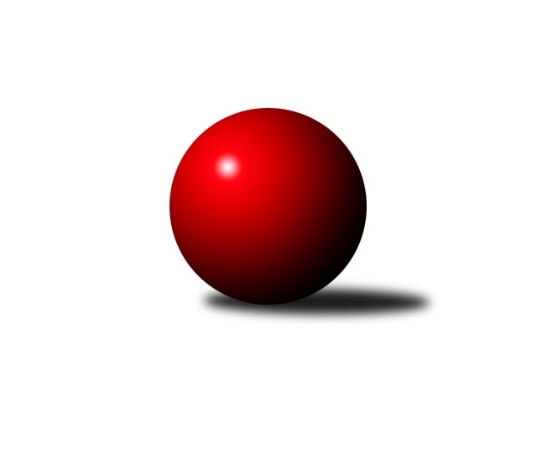 Č.2Ročník 2023/2024	4.10.2023Nejlepšího výkonu v tomto kole: 2522 dosáhlo družstvo: TJ Unie Hlubina COkresní přebor Ostrava 2023/2024Výsledky 2. kolaSouhrnný přehled výsledků:TJ Unie Hlubina ˝D˝	- TJ Unie Hlubina C	1:7	2267:2522	4.0:8.0	2.10.TJ Michálkovice  B	- SKK Ostrava C	6:2	2337:2311	7.0:5.0	2.10.TJ Sokol Bohumín D	- TJ VOKD Poruba C	7:1	2358:2218	8.5:3.5	3.10.SKK Ostrava B	- TJ Sokol Bohumín E	7:1	2401:2317	8.0:4.0	4.10.Tabulka družstev:	1.	TJ Sokol Bohumín D	2	2	0	0	14.0 : 2.0 	17.0 : 7.0 	 2360	4	2.	TJ Unie Hlubina C	2	2	0	0	13.0 : 3.0 	17.0 : 7.0 	 2533	4	3.	SKK Ostrava B	2	1	0	1	8.0 : 8.0 	11.5 : 12.5 	 2371	2	4.	TJ Michálkovice  B	2	1	0	1	8.0 : 8.0 	10.0 : 14.0 	 2379	2	5.	TJ VOKD Poruba C	2	1	0	1	7.0 : 9.0 	12.5 : 11.5 	 2258	2	6.	SKK Ostrava C	2	1	0	1	7.0 : 9.0 	11.5 : 12.5 	 2299	2	7.	TJ Sokol Bohumín E	2	0	0	2	4.0 : 12.0 	9.5 : 14.5 	 2283	0	8.	TJ Unie Hlubina ˝D˝	2	0	0	2	3.0 : 13.0 	7.0 : 17.0 	 2159	0Podrobné výsledky kola:	 TJ Unie Hlubina ˝D˝	2267	1:7	2522	TJ Unie Hlubina C	Josef Kyjovský	 	 196 	 154 		350 	 0:2 	 488 	 	218 	 270		Michal Hejtmánek	Oldřich Neuverth	 	 187 	 164 		351 	 1:1 	 381 	 	182 	 199		Josef Hájek	Alena Koběrová	 	 200 	 203 		403 	 1:1 	 408 	 	196 	 212		Filip Országh	Roman Grüner	 	 229 	 235 		464 	 2:0 	 417 	 	222 	 195		Vojtěch Dančík	Adam Klištinec	 	 162 	 184 		346 	 0:2 	 406 	 	212 	 194		Karel Lomozník	Ondřej Valošek	 	 179 	 174 		353 	 0:2 	 422 	 	200 	 222		Lukáš Trojekrozhodčí:  Vedoucí družstevNejlepší výkon utkání: 488 - Michal Hejtmánek	 TJ Michálkovice  B	2337	6:2	2311	SKK Ostrava C	Radek Říman	 	 210 	 214 		424 	 2:0 	 353 	 	177 	 176		Jan Kožík	Hana Vlčková	 	 201 	 194 		395 	 1:1 	 384 	 	171 	 213		Jakub Kožík	Libor Pšenica	 	 178 	 189 		367 	 0:2 	 394 	 	190 	 204		Miroslav Heczko	Jan Ščerba	 	 202 	 204 		406 	 2:0 	 366 	 	185 	 181		Miroslav Futerko	Josef Paulus	 	 190 	 192 		382 	 2:0 	 375 	 	185 	 190		Miroslav Futerko	Roman Raška	 	 175 	 188 		363 	 0:2 	 439 	 	224 	 215		Martin Futerkorozhodčí:  Vedoucí družstevNejlepší výkon utkání: 439 - Martin Futerko	 TJ Sokol Bohumín D	2358	7:1	2218	TJ VOKD Poruba C	Vojtěch Zaškolný	 	 209 	 174 		383 	 1:1 	 341 	 	158 	 183		Přemysl Janalík	Lucie Stočesová	 	 230 	 202 		432 	 2:0 	 395 	 	206 	 189		Jaroslav Hrabuška	Václav Kladiva	 	 162 	 193 		355 	 0.5:1.5 	 375 	 	182 	 193		Antonín Chalcář	Markéta Kohutková	 	 207 	 222 		429 	 2:0 	 366 	 	195 	 171		Helena Martinčáková	Vlastimil Pacut	 	 186 	 178 		364 	 2:0 	 355 	 	180 	 175		Ondřej Janalík	Zdeněk Franek	 	 214 	 181 		395 	 1:1 	 386 	 	179 	 207		Marian Mesárošrozhodčí: Štefan DendisNejlepší výkon utkání: 432 - Lucie Stočesová	 SKK Ostrava B	2401	7:1	2317	TJ Sokol Bohumín E	Rostislav Hrbáč	 	 195 	 189 		384 	 0:2 	 421 	 	203 	 218		Lukáš Modlitba	Jaroslav Čapek	 	 199 	 217 		416 	 2:0 	 394 	 	195 	 199		Lubomír Richter	Blažena Kolodějová	 	 188 	 179 		367 	 1:1 	 344 	 	164 	 180		Miroslava Ševčíková	Zdeněk Kuna	 	 195 	 225 		420 	 1:1 	 387 	 	216 	 171		Andrea Rojová	Jiří Koloděj	 	 205 	 200 		405 	 2:0 	 387 	 	198 	 189		Janka Sliwková	Miroslav Koloděj	 	 194 	 215 		409 	 2:0 	 384 	 	182 	 202		Martin Ševčíkrozhodčí:  Vedoucí družstevNejlepší výkon utkání: 421 - Lukáš ModlitbaPořadí jednotlivců:	jméno hráče	družstvo	celkem	plné	dorážka	chyby	poměr kuž.	Maximum	1.	Michal Hejtmánek 	TJ Unie Hlubina C	475.00	311.5	163.5	3.0	1/1	(488)	2.	Martin Futerko 	SKK Ostrava C	444.00	295.0	149.0	4.0	2/2	(449)	3.	Lukáš Trojek 	TJ Unie Hlubina C	435.50	304.5	131.0	9.5	1/1	(449)	4.	Karel Lomozník 	TJ Unie Hlubina C	425.00	307.0	118.0	11.5	1/1	(444)	5.	Lucie Stočesová 	TJ Sokol Bohumín D	418.00	294.5	123.5	7.0	1/1	(432)	6.	Roman Grüner 	TJ Unie Hlubina ˝D˝	414.00	286.0	128.0	10.0	2/2	(464)	7.	Zdeněk Kuna 	SKK Ostrava B	414.00	296.5	117.5	9.5	2/2	(420)	8.	Hana Zaškolná 	TJ Sokol Bohumín D	413.00	291.0	122.0	10.0	1/1	(413)	9.	Jan Ščerba 	TJ Michálkovice  B	413.00	293.0	120.0	5.5	2/2	(420)	10.	Jiří Koloděj 	SKK Ostrava B	412.00	288.0	124.0	3.0	2/2	(419)	11.	Markéta Kohutková 	TJ Sokol Bohumín D	411.50	282.0	129.5	11.0	1/1	(429)	12.	Vojtěch Dančík 	TJ Unie Hlubina C	411.50	292.0	119.5	11.5	1/1	(417)	13.	Lukáš Modlitba 	TJ Sokol Bohumín E	410.00	282.0	128.0	4.5	1/1	(421)	14.	Dalibor Hamrozy 	TJ Sokol Bohumín E	410.00	288.0	122.0	5.0	1/1	(410)	15.	Filip Országh 	TJ Unie Hlubina C	408.00	273.0	135.0	9.0	1/1	(408)	16.	Vojtěch Zaškolný 	TJ Sokol Bohumín D	401.50	286.5	115.0	9.5	1/1	(420)	17.	Josef Paulus 	TJ Michálkovice  B	397.50	288.0	109.5	14.0	2/2	(413)	18.	František Tříska 	TJ Unie Hlubina C	396.00	279.0	117.0	15.0	1/1	(396)	19.	Hana Vlčková 	TJ Michálkovice  B	395.00	291.0	104.0	12.0	2/2	(395)	20.	Marian Mesároš 	TJ VOKD Poruba C	392.00	286.0	106.0	14.0	2/2	(398)	21.	Jaroslav Hrabuška 	TJ VOKD Poruba C	389.50	279.5	110.0	11.5	2/2	(395)	22.	Libor Pšenica 	TJ Michálkovice  B	387.50	270.5	117.0	8.0	2/2	(408)	23.	Jaroslav Čapek 	SKK Ostrava B	387.50	286.5	101.0	9.0	2/2	(416)	24.	Andrea Rojová 	TJ Sokol Bohumín E	387.00	280.0	107.0	9.0	1/1	(387)	25.	Veronika Rybářová 	TJ Unie Hlubina C	387.00	290.0	97.0	15.0	1/1	(387)	26.	Jakub Kožík 	SKK Ostrava C	383.00	271.0	112.0	13.5	2/2	(384)	27.	Janka Sliwková 	TJ Sokol Bohumín E	382.50	278.0	104.5	12.0	1/1	(387)	28.	Zdeněk Franek 	TJ Sokol Bohumín D	381.00	289.5	91.5	14.0	1/1	(395)	29.	Josef Hájek 	TJ Unie Hlubina C	381.00	293.0	88.0	14.0	1/1	(381)	30.	Roman Raška 	TJ Michálkovice  B	378.50	268.5	110.0	14.5	2/2	(394)	31.	Rostislav Hrbáč 	SKK Ostrava B	377.50	265.0	112.5	13.0	2/2	(384)	32.	Blažena Kolodějová 	SKK Ostrava B	375.00	283.0	92.0	14.0	2/2	(383)	33.	Miroslav Futerko 	SKK Ostrava C	374.50	262.0	112.5	10.5	2/2	(383)	34.	Helena Martinčáková 	TJ VOKD Poruba C	374.50	267.0	107.5	11.0	2/2	(383)	35.	Lubomír Richter 	TJ Sokol Bohumín E	371.50	268.0	103.5	13.5	1/1	(394)	36.	Miroslav Heczko 	SKK Ostrava C	369.50	256.5	113.0	7.0	2/2	(394)	37.	Miroslava Ševčíková 	TJ Sokol Bohumín E	364.50	251.5	113.0	3.5	1/1	(385)	38.	Miroslav Futerko 	SKK Ostrava C	364.50	254.0	110.5	10.0	2/2	(375)	39.	Vlastimil Pacut 	TJ Sokol Bohumín D	364.00	277.0	87.0	11.0	1/1	(364)	40.	Přemysl Janalík 	TJ VOKD Poruba C	360.00	264.5	95.5	16.0	2/2	(379)	41.	Václav Kladiva 	TJ Sokol Bohumín D	359.50	269.0	90.5	15.5	1/1	(364)	42.	Martin Ševčík 	TJ Sokol Bohumín E	356.00	255.5	100.5	12.0	1/1	(384)	43.	Alena Koběrová 	TJ Unie Hlubina ˝D˝	354.50	260.0	94.5	16.5	2/2	(403)	44.	Josef Kyjovský 	TJ Unie Hlubina ˝D˝	332.50	250.0	82.5	19.0	2/2	(350)	45.	Oldřich Neuverth 	TJ Unie Hlubina ˝D˝	328.50	232.5	96.0	13.5	2/2	(351)		Radek Říman 	TJ Michálkovice  B	424.00	289.0	135.0	6.0	1/2	(424)		Miroslav Koloděj 	SKK Ostrava B	409.00	287.0	122.0	8.0	1/2	(409)		Tomáš Polášek 	SKK Ostrava B	401.00	302.0	99.0	15.0	1/2	(401)		Josef Jurášek 	TJ Michálkovice  B	391.00	283.0	108.0	10.0	1/2	(391)		Michaela Černá 	TJ Unie Hlubina ˝D˝	385.00	255.0	130.0	9.0	1/2	(385)		Roman Klímek 	TJ VOKD Poruba C	383.00	270.0	113.0	7.0	1/2	(383)		Antonín Chalcář 	TJ VOKD Poruba C	375.00	293.0	82.0	14.0	1/2	(375)		Oldřich Stolařík 	SKK Ostrava C	374.00	269.0	105.0	11.0	1/2	(374)		Jan Dřimal 	TJ Unie Hlubina ˝D˝	374.00	284.0	90.0	18.0	1/2	(374)		Jiří Číž 	TJ VOKD Poruba C	370.00	258.0	112.0	8.0	1/2	(370)		Ondřej Janalík 	TJ VOKD Poruba C	355.00	263.0	92.0	12.0	1/2	(355)		Jan Kožík 	SKK Ostrava C	353.00	249.0	104.0	12.0	1/2	(353)		Ondřej Valošek 	TJ Unie Hlubina ˝D˝	353.00	265.0	88.0	20.0	1/2	(353)		Adam Klištinec 	TJ Unie Hlubina ˝D˝	346.00	228.0	118.0	21.0	1/2	(346)Sportovně technické informace:Starty náhradníků:registrační číslo	jméno a příjmení 	datum startu 	družstvo	číslo startu
Hráči dopsaní na soupisku:registrační číslo	jméno a příjmení 	datum startu 	družstvo	27526	Jan Kožík	02.10.2023	SKK Ostrava C	Program dalšího kola:3. kolo9.10.2023	po	16:00	TJ Unie Hlubina C - TJ Sokol Bohumín D	9.10.2023	po	16:00	TJ VOKD Poruba C - SKK Ostrava B	10.10.2023	út	16:00	TJ Sokol Bohumín E - TJ Michálkovice  B	11.10.2023	st	16:00	SKK Ostrava C - TJ Unie Hlubina ˝D˝	Nejlepší šestka kola - absolutněNejlepší šestka kola - absolutněNejlepší šestka kola - absolutněNejlepší šestka kola - absolutněNejlepší šestka kola - dle průměru kuželenNejlepší šestka kola - dle průměru kuželenNejlepší šestka kola - dle průměru kuželenNejlepší šestka kola - dle průměru kuželenNejlepší šestka kola - dle průměru kuželenPočetJménoNázev týmuVýkonPočetJménoNázev týmuPrůměr (%)Výkon2xMichal HejtmánekHlubina C4882xMichal HejtmánekHlubina C118.624881xRoman GrünerHlubina D4642xMartin FuterkoSKK C115.184392xMartin FuterkoSKK C4391xRoman GrünerHlubina D112.794641xLucie StočesováBohumín D4322xLukáš ModlitbaBohumín E112.654211xMarkéta KohutkováBohumín D4291xZdeněk KunaSKK B112.384201xRadek ŘímanMichálkovice B4241xJaroslav ČapekSKK B111.31416